Беседао вреде наркотиков«Что мы знаем о наркотиках?»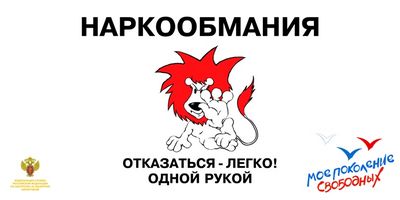 Подготовила воспитатель:Немчинова Р.НБеседао вреде наркотиков«Что мы знаем о наркотиках?»Цель:1. Познакомить студентов с последствиями употребления наркотиков.2. Выработать у подростков негативное отношение к первой пробе любого наркотического средства.3. Пробудить интерес к здоровому образу жизни через познание себя.Участники: студенты, воспитатели.Реквизиты: тема написана на ватмане, оформление с надписями: «Именно здоровье людей должно служить главной визитной карточкой социально- экономической зрелости, культуры и преуспевания государства» (И.И.Брехман)«Единственная красота, которую я знаю, - это здоровье» (Г.Гейне)«Нет наркотикам!», «Жизнь без вредных привычек – это здорово!». «Давайте задумаемся…», «Молодежь говорит «Нет!».Ход беседы:1. Немчинова Р.НДорогие ребята!Нам угрожает беда. Эта беда – наркомания. Еще недавно вести о ней доходили до нас только из чужих стран. Теперь она пришла к нам и распространяется по законам эпидемии: один наркоман заражает за год пятерых.Наркомания – болезненное непреодолимое пристрастие к наркотическим средствам, вызывающим нарушение психики, галлюцинации, бред, разрушение всех органов и систем человеческого организма, преждевременную смерть.Основным мотивом, толкающим к наркотическому дурману, является любопытство и подражание, а иногда к употреблению наркотиков приучают и принуждают более опытные товарищи, которые затягивают новичков в свои сети, «угощая» дорогостоящим зельем. Среди молодежи нередко существует представление: если принять для пробы наркотик всего только один раз, в этом еще нет ничего ужасного. Однако это опасное заблуждение. Желание повторить испытанные ощущения одурманивания приводят к рабской зависимости от наркотика. Постепенно все имевшиеся ранее у подростка интересы и увлечения пропадают. Появляются слабость, бессонница, потеря аппетита, исхудание.Сегодня проблемы с наркоманией перестала быть национальной проблемой отдельных государств и превратилась в одну из глобальных общечеловеческих проблемЧто такое наркотики. Их виды, последствия употребления. Наркотики — это вещества синтетического или естественного происхождения, препараты, растения, которые употребляют с целью добиться одурманивающего состояния или снять боль. Способы употребления наркотиков различны: глотание, вдыхание, введение внутривенно.Препараты, из конопли: анаша, план, гашиш, марихуана. Препаратами называют смесь веществ, которая содержит одно или несколько наркотических составляющих. Смесь может быть в любом виде — жидком, твердом, порошкообразном и т. д.Препараты из конопли обладают резким специфическим запахом и очень горькие на вкус. Они обычно используются при курении, их смешивают с табаком и делают самодельные папиросы.Курение препаратов из конопли вызывает возбуждение. При длительном употреблении наркотика появляются сонливость, рассеянность, невнимательность.Признаки употребления препаратов из конопли:1) расширенные зрачки;2) на белках выступают кровеносные сосуды;3) сухость во рту, жажда;4) обжорство;5) беспричинный смех;6) учащение сердцебиения;7) сильное головокружение;8) потеря ориентации в пространстве и во времени;9) галлюцинации;10) потеря контроля в поведении;11) расстройство координации движений.Последствия употребления препаратов из конопли:1) снижается умственная деятельность, ухудшается успеваемость в техникуме;2) замедляется половое развитие;3) человек перестает контролировать свои действия (это приводит к травмам, авариям на дорогах и т. п.);4) увеличивается риск заболевания раком легких, полости рта, кишечника и т. п. (причем этот риск в несколько раз больше, чем при курении обычных табачных изделий);5) при длительном употреблении развивается психическая зависимость;6) регулярное употребление часто становится ступенью к переходу на более сильные наркотики.Транквилизаторы: снотворные и успокаивающие средства (барбитураты, радедорм, реланиум, элениум и др.). Транквилизаторы применяются в медицине для лечения стресса и бессонницы. Практически все эти препараты вызывают зависимость как психического, так и физического характера, особенно при длительном употреблении или превышении рекомендуемых доз. Среди наркоманов наиболее распространено употребление снотворного препарата реладорма.Признаки употребления транквилизаторов:1) сонливость;2) бессвязная речь;3) нарушение координации движений;4) нарушение речи;5) тремор (дрожание конечностей, в основном кистей рук, особенно заметно, когда руки находятся в покое; тремор является результатом разрушения специальных клеток головного мозга);6) тремор в мышцах (частое и мелкое сокращение мышц, в результате чего возникают непроизвольные движения и дрожание рук);7) неадекватные суждения;8) беспорядочное движение глаз;9) при резком отказе от употребления препарата может произойти остановка дыхания.Последствия употребления транквилизаторов:1) могут привести к сильной физической зависимости;2) смертельный риск (на состояние опьянения этими препаратами приходится наибольшее количество смертей и несчастных случаев, чем при употреблении других наркотических веществ).Психостимуляторы: эфедра, эфедрин, амфетамин, кокаин. Этот вид наркотических веществ обладает возбуждающим действием. В результате наблюдается ускорение мыслительных процессов, человек становится более разговорчивым, слишком активным, проявляет беспокойство, непоседливость. Возможны разные способы употребления.Признаки употребления психостимуляторов:1) бессонница;2) потеря аппетита3) сухость во рту;4) тошнота и рвота;5) помутнение в глазах;6) галлюцинации;7) агрессия;8) истощение организма.Последствия употребления психостимуляторов:1) развиваются сердечно-сосудистые заболевания;2) нередки попытки самоубийства;3) человек теряет ощущение реальности;4) перестает контролировать свое поведение, что приводит к несчастным случаям, в том числе со смертельным исходом;5) организм быстро истощается и «изнашивается», что существенно сокращает жизнь.Опиаты: маковая соломка, метадин, героин, морфий, кодеин, «ханка», «химка». Эти наркотики дают ощущение счастья. Они обладают очень сильным действием, особенно героин. Привыкание и зависимость вырабатываются очень быстро. Это самый опасный и разрушительный вид наркотиков. Их вводят внутривенно. Изготавливают опиаты в подпольных лабораториях.Признаки употребления опиатов:1) покраснение глаз;2) сужение зрачков до точки;3) зуд по всему телу;4) снижение аппетита;5) сразу после употребления наркотика возникает сонливость, вялость.Последствия употребления опиатов:1) подавляюще действуют на работу центральной нервной системы;2) быстро развивается очень сильная физическая зависимость;3) первая реакция — ощущение счастья — быстро проходит, с каждым следующим разом для достижения такого же эффекта требуется все большая доза;4) при отказе от приема препарата возникает ломка;5) характерен очень высокий риск смертельного исхода при передозировке или употреблении препаратов низкого качества с вредными примесями;6) способствуют возникновению сепсиса и анафилактического шока;7) высокий уровень риска заражения ВИЧ-инфекцией, гепатитом;8) развиваются тяжелые заболевания печени;9) возникают психические нарушения.Галлюциногены: ЛСД, экстази, летучие вещества наркотического действия (бензин, клей, растворители). В эту группу входят разные по химическому составу препараты.Галлюциногены воздействуют на центральную нервную систему, мозг, эмоции. В результате происходят заметные изменения в ощущениях, чувствах, мышлении, самосознании. Человеку, употребляющему препараты этой группы, кажется, что он сам и мир вокруг него изменился, стал другим. Воздействие на человека летучих наркотических веществ аналогично воздействию алкоголя.Признаки употребления галлюциногенов:1) психические отклонения;2) умственная деградация;3) повышенная чувствительность к цвету и другим раздражителям;4) искаженное восприятие пространства и времени;5) необычные психические ощущения;6) галлюцинации, видения.Последствия употребления галлюциногенов:1) нарушения психики;2) формируется сильная зависимость;3) проявление психических нарушений даже спустя несколько недель и месяцев после последнего приема наркотика;4) развитие психических заболеваний;5) генетические изменения, неполноценное потомство.О веществе на свай ходят разные слухи: некоторые наивно предполагают, что это надежное средство, чтобы бросить курить; другие считают его релаксантом, третьи, некурительным табачным изделием.При этом фабричного насвая нет, готовят его в антисанитарных условиях с использованием верблюжьего кизяка или куриного помета.Какой же состав насвая? Название, вероятно, связано с тем, что раньше для его изготовления использовали растение нас. По некоторым данным, основной компоненты насвая - махорка или табак. В смесь добавляют гашеную известь, золу растений, и экскременты указанных выше животных, иногда масло, а кое-где к навозу подмешивают сухофрукты и приправы. Насвай дает высокий риск привыкания, рак ротовой полости и пищевода, заболевания желудочно-кишечного тракта.В практике отмечены также последствия краткосрочного и длительного воздействия насвая: сильное жжение слизистой ротовой полости, тяжесть в голове, а позднее - во всем теле; апатия, резкое слюноотделение, головокружение, расслабленность мышц.Потребление насвая вызывает тошноту, рвоту, понос. В первую очередь, "горят" слизистые рта и желудочно-кишечного тракта - язва желудка обеспечена. Экскременты животных в составе насвая заражают кишечными инфекциями и паразитарными заболеваниями, в т. ч. вирусным гепатитом. От табака в насвае развивается никотиновая зависимость.Насвай можно отнести к числу психотропных веществ. Его употребление отражается на психическом развитии - снижается восприятие и ухудшается память, появляется неуравновешенность. "Насвайщики" не скрывают, что у них есть проблемы с памятью. Очень скоро изменяется личность потребителя насвая: нарушается психика, нервирует непреходящее состояние растерянности.От потребления насвая может развиться зависимость не только никотиновая, но и от других веществ, входящих в состав зелья. Вскоре подростку хочется уже более сильных ощущений. Насвай незаметно заставляет перейти к наркотическим и другим, более сильным психотропным веществам.Почему молодые люди начинают употреблять наркотики.Распространенным заблуждением является то, что к наркотикам обращаются в основном дети из неблагополучных семей. На самом деле очень часто причины совсем в другом. В чем же?2. На вопрос отвечают студенты- Люди принимают наркотики, потому что они хотят изменить что-то в своей жизни.- Чтобы стать своим- Чтобы отвлечься или расслабиться- От скуки- Чтобы выглядеть взрослее- Из чувства протеста- Просто чтобы попробовать- Они думают, что наркотики - это решение. Но в конечном итоге наркотики сами становятся проблемой.3. Немчинова Р.Н обобщает ответы студентов1. Ритуальность. Это одна из основных причин. Употребление наркотиков молодежью принимает все более крупные масштабы. Употреблять коноплю, психостимуляторы и др. становится модно. Более того, молодые люди (как юноши, так и девушки), увлекающиеся такими веществами, зачастую верят, что процесс употребления представляет собой некий культ, а они, участвуя в нем, тем самым приобщаются к какой-то «высшей, особой культуре».2. Отсутствие смысла и интереса в жизни. Не все идет гладко в общении с друзьями и родителями. Приняв наркотики, подросток попадает в другой мир, и жизнь становится красочнее, интереснее. Так ему кажется на первый взгляд.3. Склонность к суициду. Некоторым подросткам настолько тяжело переносить несостоявшиеся отношения, неудачи, унижения, отчуждение сверстников, что им не хочется жить. Когда жизнь теряет свою ценность, очень легко решиться попробовать наркотики. Ведь ему кажется, что он ничего не теряет. Фактически подросток делает выбор между суицидом и принятием наркотика. Сделав выбор в пользу последнего, он обнаруживает, что мир немного другой, да и сам он изменился, стал смелым, агрессивным, более стойким, как ему кажется.4. Душевные переживания, которых очень много в молодом возрасте. Переживания из-за внешности, из-за происходящих внутренних физиологических и психологических перемен, из-за отношений с противоположным полом, друзьями, родителями и т. д.5. Давление группы. Мнение сверстников для подростков важнее, чем мнение взрослых, в том числе родителей и учителей.6. Поиск себя. Подросток не может найти свое место в жизни, обществе сверстников, не видит перспектив для себя на будущее.7. Любопытство. Подростку просто интересно, что ощущают под воздействием наркотиков.8. Бегство от проблем в воображаемый мир. Подросток не желает действовать, брать на себя ответственность, что-то решать в своей жизни.9. Скука. Подросток уже много испытал, ищет новых острых ощущений.10. Стремление к свободе и независимости. Это чувство свойственно всем подросткам. Они живут настоящим, стремятся получить удовольствие здесь и сейчас. О будущем и последствиях подростки не склонны размышлять.Немчинова Р.Н: Как вы думаете, есть ли какие-то отличительные признаки у людей, употребляющих наркотики? Можно ли определить по внешнему виду?4. На вопрос отвечают студенты- прогулы занятий- потеря интереса к занятиям, к своим увлечениям (спорт, досуг)- постоянное вранье, изворотливость, хитрость- неопрятность внешнего вида- исходящий от одежды резкий запах ацетона, растворителя, уксуса- наличие неизвестных таблеток, порошков, курительных смесей, шприцов- расширенные и ссуженные зрачки- замедленная, бессвязная речь- потеря аппетита, похудение или чрезмерное употребление пищи- хронический кашель- нарушение координации движения- отечность лица- то бессонница и беспричинное возбуждение, то вялость и многочасовой сон5. Немчинова Р.НПоговорим об ответственности за правонарушения в сфере оборота наркотических средств и психотропных веществ.Статья 6.8 КоАП РФ1. Незаконные приобретение, хранение, перевозка, изготовление, переработка без цели сбыта наркотических средств, психотропных веществ или их аналогов, а также незаконные приобретение, хранение, перевозка без цели сбыта растений, содержащих наркотические средства или психотропные вещества, либо их частей, содержащих наркотические средства или психотропные вещества, - влекут наложение административного штрафа в размере от четырех тысяч до пяти тысяч рублей или административный арест на срок до пятнадцати суток. 2. Те же действия, совершенные иностранным гражданином или лицом без гражданства, - влекут наложение административного штрафа в размере отчетырех тысяч до пяти тысяч рублей с административным выдворением за пределы Российской Федерации либо административный арест на срок до пятнадцати суток с административным выдворением за пределы Российской Федерации.Примечание. Лицо, добровольно сдавшее приобретенные без цели сбыта наркотические средства, психотропные вещества, их аналоги или растения, содержащие наркотические средства или психотропные вещества, либо их части, содержащие наркотические средства или психотропные вещества, освобождается от административной ответственности за данное административное правонарушение.Статья 6.9 КоАП РФ1. Потребление наркотических средств или психотропных веществ без назначения врача либо новых потенциально опасных психоактивных веществ, за исключением случаев, предусмотренных частью 2 статьи 20.20, статьей 20.22 настоящего Кодекса, - влечет наложение административногоштрафа в размере от четырех тысяч до пяти тысяч рублей или административный арест на срок до пятнадцати суток.2. То же действие, совершенное иностранным гражданином или лицом без гражданства, -влечет наложение административного штрафа в размере от четырех тысяч до пяти тысяч рублей с административным выдворением за пределы Российской Федерации либо административный арест на срок до пятнадцати суток с административным выдворением за пределы Российской Федерации.Примечание. Лицо, добровольно обратившееся в медицинскую организацию для лечения в связи с потреблением наркотических средств или психотропных веществ без назначения врача, освобождается от административной ответственности за данное правонарушение. Лицо, в установленном порядке признанное больным наркоманией, может быть с его согласия направлено на медицинскую и (или) социальную реабилитацию и в связи с этим освобождается от административной ответственности за совершение правонарушений, связанных с потреблением наркотических средств или психотропных веществ. Действие настоящего примечания распространяется на административные правонарушения, предусмотренные частью 2 статьи 20.20 настоящего Кодекса.Статья 20.20 КоАП РФ1. Потребление (распитие) алкогольной продукции в местах, запрещенных федеральным законом, - влечет наложение административного штрафа вразмере от пятисот до одной тысячи пятисот рублей.2. Потребление наркотических средств или психотропных веществ без назначения врача, новых потенциально опасных психоактивных веществ или одурманивающих веществ на улицах, стадионах, в скверах, парках, в транспортном средстве общего пользования, а также в других общественных местах – влечет наложение административного штрафа в размере от четырехтысяч до пяти тысяч рублей или административный арест на срок до пятнадцати суток.3. Действия, указанные в части 2 настоящей статьи, совершенные иностранным гражданином или лицом без гражданства, - влекут наложениеадминистративного штрафа в размере от четырех тысяч до пяти тысяч рублей с административным выдворением за пределы Российской Федерации либо административный арест на срок до пятнадцати суток с административным выдворением за пределы Российской Федерации.Статья 20.22 КоАП РФНахождение в состоянии опьянения несовершеннолетних в возрасте до шестнадцати лет, либо потребление (распитие) ими алкогольной и спиртосодержащей продукции, либо потребление ими наркотических средств или психотропных веществ без назначения врача, новых потенциально опасных психоактивных веществ или одурманивающих веществ - влечетналожение административного штрафа на родителей или иных законных представителей несовершеннолетних в размере от одной тысячи пятисот до двух тысяч рублей.Статья 228. Уголовного кодекса РФ1. Незаконные приобретение, хранение, перевозка, изготовление, переработка без цели сбыта наркотических средств, психотропных веществ или их аналогов в значительном размере, а также незаконные приобретение, хранение, перевозка без цели сбыта растений, содержащих наркотические средства или психотропные вещества, либо их частей, содержащих наркотические средства или психотропные вещества, в значительном размере – наказываются штрафом в размере до сорока тысяч рублей или в размере заработной платы или иного дохода осужденного за период до трех месяцев, либо обязательными работами на срок до четырехсот восьмидесяти часов, либо исправительными работами на срок до двух лет, либо ограничением свободы на срок до трех лет, либо лишением свободы на тот же срок.2. Те же деяния, совершенные в крупном размере, - наказываются лишением свободы на срок от трех до десяти лет со штрафом в размере до пятисот тысяч рублей или в размере заработной платы или иного дохода осужденного за период до трех лет либо без такового и с ограничением свободы на срок до одного года либо без такового.3. Те же деяния, совершенные в особо крупном размере, -наказываются лишением свободы на срок от десяти до пятнадцати лет со штрафом в размере до пятисот тысяч рублей или в размере заработной платы или иного дохода осужденного за период до трех лет либо без такового и с ограничением свободы на срок до полутора лет либо без такового.Статья 230 Уголовного кодекса РФ1. Склонение к потреблению наркотических средств, психотропных веществ или их аналогов – наказывается ограничением свободы на срок до трех лет, либо арестом на срок до шести месяцев, либо лишением свободы на срок от трех до пяти лет.2. То же деяние, совершенное:а) группой лиц по предварительному сговору или организованной группой;б) утратил силу;в) в отношении двух или более лиц;г) с применением насилия или с угрозой его применения, - наказываетсялишением свободы на срок от пяти до десяти лет с ограничением свободы на срок до двух лет либо без такового.3. Деяния, предусмотренные частями первой или второй настоящей статьи, если они:а) совершены в отношении несовершеннолетнего;б) повлекли по неосторожности смерть потерпевшего или иные тяжкие последствия, - наказываются лишением свободы на срок от десяти до пятнадцати лет с лишением права занимать определенные должности или заниматься определенной деятельностью на срок до двадцати лет или без такового и с ограничением свободы на срок до двух лет либо без такового.Примечание. Действие настоящей статьи не распространяется на случаи пропаганды применения в целях профилактики "ВИЧ-инфекции" и других опасных инфекционных заболеваний соответствующих инструментов и оборудования, используемых для потребления наркотических средств и психотропных веществ, если эти деяния осуществлялись по согласованию с органами исполнительной власти в сфере здравоохранения и органами по контролю за оборотом наркотических средств и психотропных веществ.Немчинова Р.Н: Как вы думаете, если вас уговаривают попробовать наркотики, как нужно реагировать?6. На вопрос отвечают студенты- нужно выслушать оппонентов, показать, что Вы слышите их аргументы, задать как можно больше вопросов и все равно говорить четкое НЕТ- не пытаться придумать "уважительные" причины и оправдываться. Это только раззадорит группу и вызовет шквал оскорблений- отказаться продолжать разговор на эту тему и предложить альтернативный вариант- нужно четко и уверенно говорить нет приему наркотиков – это и есть истинное проявление независимости и позиции взрослого человека7. Немчинова Р.Н:Дорогие ребята!Мы все встречаемся со сложностями в жизни, ищем удовлетворенности, счастья. Но прежде чем решить, что ваше счастье и смысл жизни в наркотике, подумайте о последствиях. Помните также, что лечить наркоманию очень и очень трудно. Знайте, что на вас идет охота. Те, кто предлагают попробовать наркотики, не заботятся о вашем душевном состоянии, но лишь ищут жертву, которая даст им возможность быстро и много заработать. Не позволяйте себя обмануть и заманить в лабиринт, из которого можно так никогда и не найти выход.8. Бастрикова И.ИДорогие юноши и девушки!В заключении нашей беседы с вами давайте разработаем памятку - предупреждение о вреде наркомании и будем помнить о том, что мы запишем в ней.ПАМЯТКАНам угрожает беда – наркомания. Что это такое? Наркомания – это болезненное, пристрастие к наркотическим средствам, лекарствам, таблеткам. Организм, привыкший к наркотикам, испытывает такую сильную боль без наркотика, что человек идет на все: обман, воровство, даже на убийство, лишь бы достать наркотики.Почему люди становятся наркоманами? К наркомании принуждают! Тут кроется ужасный обман. Наркотики дорого стоят. Люди, распространяющие их, получают огромную прибыль. Продавцам нужны покупатели, то есть несчастные, привыкшие к наркотикам, готовые отдать за них любые деньги. Поэтому новичкам предлагают эту отраву почти бесплатно, уговаривая: «Попробуй, это приятно. Это интересно». Или «Наркотики – для смелых, ты же не трус?». Но никакой смелости тут нет. Наоборот, смелым может считать себя лишь тот, кто не идет на поводу, отказывается от яда.Продавцы наркотиков специально подсылают своего человека в компанию подростков, чтобы подростки заразились этой болезнью и стали покупать зелье. Наркодилеры обещают, угрожают, заманивают, прикидываясь обыкновенными парнями и девчонками; пускаются на все, лишь бы ты попробовал хоть раз. Они получают прибыль, а ты платишь своей жизнью. Ведь даже одна, первая доза, может оказаться началом гибели!Юноши! Берегите девушек! На них наркотики действуют еще страшнее, чем на вас, и вылечить девушек практически невозможно. Молодые люди, если вы хоть немного чувствуете себя мужчинами, вырвите отраву из рук девушки и сами никогда не прельщайтесь наркотиком.Вы знаете: курить – здоровью вредить. Вы знаете, как опасен для человека алкоголь. В наркотиках же – смертельная опасность! Не курите и никогда не берите чужих сигарет – в них может оказаться наркотик.Помните, что наркомания – не сладостное занятие, не баловство, не приятное время провождение в компании, а смертельная болезнь. Неизлечимая, страшная, мучительная, весь ужас которой в том и заключается, что поначалу она кажется безобидным занятием.Все это надо знать, об этом надо помнить! Пусть число больных наркоманией не увеличивается ни на одного человека. Если вас будут уговаривать, заставлять принять наркотик, если вы почувствуете, что попали в такие сети, то немедленно посоветуйтесь с тем из взрослых людей, кому вы доверяете.Эта памятка – предупреждение. Большинство из вас никогда не встречались ни с наркотиками, ни с наркоманами и знают о них лишь из газет и телепередач. Но при любой попытке соблазнить вас наркотиком, заразить наркоманией – вспомните, о чем вы прочли.ЗАПОМНИТЕ:НЕ БРАТЬ И НЕ ТРОГАТЬ!НЕ ПРИКАСАТЬСЯ И НЕ ПРОБОВАТЬ!Воспитатель:                                                                                                Немчинова Р.Н